特色高二开学考参考答案听力1～5CABBA6～10BBBAB   11～15AACAA       16～20ACBAA阅读理解A篇21. B    22. C    23. A【解析】这是一篇应用文。介绍了香港三个有趣的艺术展览。【21题详解】细节理解题。根据第二段第一句“particularly on his work for Crouching Tiger, Hidden Dragon, for which he won an Oscar”可知Tim Yip曾获过奥斯卡奖，故选B。【22题详解】细节理解题。第四段第一句“This exhibition of sculpture aims to present ideas of theatricality, the fantastical, travel and exchange, with figures that take the forms of humans and animals.”可知We Travel in Our Minds这个雕塑展的目的是通过人与动物的形象来展示戏剧、奇幻、旅行和交流的理念，展出人与动物的雕塑，故选C。【23题详解】主旨大意题。根据第一段“Whether it’s music, art, stage, screen, restaurant and bar deals, or the great outdoors – there’s always something interesting going on in Hong Kong.”可知无论是音乐、艺术、舞台、银幕、餐厅和酒吧，还是户外活动，香港总有有趣的事情发生，接着文章主要介绍了三个艺术展览，故文章的目的是为了介绍香港一些有趣的展览，故选A。B篇 24. A   25. D    26. B    27. D【解析】本文为说明文。文章介绍了2018年世界幸福报告。联合国可持续发展解决方案网络(Sustainable Development Solutions Network)周三发布的这份报告，根据收入、自由、信任、预期寿命、慷慨和社会支持六种不同的幸福程度对世界各国进行了排名。【24题详解】推理判断题。根据第三段中的The U.S. dropped four spots from 2017 and landed in 18th place,可知，美国2018年排名18，比2017年下降了4个名次，故2017年排名第14，故A选项正确。【25题详解】细节理解题。根据倒数第三段中的The most striking finding of the report is the remarkable consistency between the happiness of immigrants and the locally born可知，这份报告最令人震惊的发现是，移民和本地出生的人的幸福感惊人地一致。故D选项正确。【26题详解】推理判断题。根据最后一段中的the UN declared to recognize “the relevance of happiness and well-being as universal goals and aspirations in the lives of human beings around the world and the importance of their recognition in public policy objectives”（联合国宣布承认“幸福和福祉作为全世界人类生活的普遍目标和愿望的重要性及其在公共政策目标中的重要性”）可知，在决策时要考虑人民的幸福和福祉。故B选项正确。【27题详解】主旨大意题。本文主要介绍了联合国可持续发展解决方案网络(Sustainable Development Solutions Network)周三发布的一份2018年世界幸福报告，根据收入、自由、信任、预期寿命、慷慨和社会支持六种不同的幸福程度对世界各国进行了排名。由此可知，D项“2018年世界幸福报告”适合做本文最佳标题。故D选项正确。C篇：28.D   29. A   30. B   31.C【解析】本文是一篇读书报告。作者分析了戏剧《皮格马利翁》中主要人物之间的关系，谈了自己阅读本书的体会，并向读者推荐这本书。28．细节理解题。根据第一段第四句“She seeks to be treated like a duchess by men”可知，Eliza Doolittle力图让人们像对待公爵人那样对待她，也就是说她想让别人有礼貌地对待她。故选D。29．词义猜测题。根据上文内容可知，Eliza力图让人们像对待公爵夫人那样对待她，而通过Higgins和Pickering对她的训练，她成功冒充了一位公主，由此可知这次成功使Eliza相信了Higgins和Pickering的努力。故选A。30．细节理解题。根据第二段中的“Colonel Pickering is a gentleman from India... He is gentler than Higgins and treats Eliza with respect”可知，Colonel Pickering以一种更礼貌的方式对待Eliza Doolittle。故选B。31．推理判断题。通读全文可知，作者首先分析了戏剧《皮格马利翁》中主要人物之间的关系，然后谈了自己阅读本书的体会，并向读者推荐这本书。因此这篇文章可能是一篇读书报告。故选C。D篇 32. C   33. D   34. C   35.D【解析】这是一篇说明文。文章主要介绍了周口店北京人遗址的概况及对其考古的意义。32．细节理解题。根据第一段中的“In the I920s, archaeologists discovered some prehistoric human bones there which changed people’s view of China’s history”可知根据这篇文章，考古学家在周口店发现了一些史前人骨，故选C。33．推理判断题。根据第三、第四段的内容可知AC三项表述正确，文中没有提及挖掘周口店得到了资助，故D项表述错误，故选D。34．推理判断题。根据第四段内容，可知对北京人遗址的发掘工作由于日本的侵略曾一度中止，新中国成立后发掘工作又重新开始。由此可以推知对北京人遗址的发掘工作进展得不顺利。A、B两项属于文中的直接信息，D项不符合文章内容，故选C。35．段落大意题。本段在开头叙述了周口店对于考古的意义之后，详细介绍了周口店现在所处的糟糕状况，因此D项符合题意，故选D。七选五：36-40 CFEGD【解析】这是一篇说明文。文章介绍了遇到困难时保持希望的一些办法。【36题详解】前文提到我们生活中会遇到很多困难。下句提到：有一些办法可以让我们在困难时期不失去希望。该句呈上启下，应提到面对困难不要失去希望。故C选项正确：不管遇到什么困难，重要的是不要失去希望。【37题详解】该段标题提到：要有信心。下句提到：不管情况多么糟糕，最终一切都会好起来的。该空应引出下句，故F选项正确：你必须相信情况最终会好起来。【38题详解】上一句提到：“我”没有获得硕士学位。下一句提到：它的质量比我之前的大学好多了。那么该空应该首先指明“it”的指代对象。而且，结合该段第一句的理论可知，困难的情况最终都会好起来。所以该空应该提到一个好的结果。故E选项切题：但是我得到了一个海外大学的奖学金。【39题详解】上一句提到：你需要一群积极向上的人来支持你。下一句提到：如果还没有，那么我的建议是开始找一个……在困难出现之前，你就需要这个群体。由此可知，该空应该提到一个可以支持你的群体。故G选项切题：你应该成为一个彼此关心的群体的一员。故D选项正确。【40题详解】上一句提到：这个群体可以推动你去帮助别人，考虑其他人。后一句提到：结果，你的情形看上去就不会那么糟糕。该空应该介绍帮助别人的作用。故D选项切题：这样，你就可以把关注的中心从自己身上移开了。完形填空41-45 CADAB    46-50ABCBD   51-55 BBCAD   56-60 ACDDB    四．从句填空61．helping    62．really    63．service     64．what     65．offered66．had been hired    67．that / which   68．earlier   69．thankful      70．to work五．单词拼写71. shabby		72. compromise	73. overlooked  74. remarks		   75. condemned76.identify		77. interrupt  	78. arrested	  79. regardless   	80. alternative六．短文改错改错：第二句 practice改成practicing第三句 fail改成failed；disappointing改成disappointed第五句 that改成what第六句 my改成your第七句 not后面加上be第八句 to改成for第九句 advices改成advice第十句 删除 the；  are改成is七．书面表达范文Dear Harry,I’m glad to receive your letter. You’ve asked me about new learning ways of our Chinese students. Now let me introduce them to you. First of all, students are able to choose subjects on the Internet according to their levels, interests and needs. Then, they can just stay at home and study in a virtual-reality school. When they put on their 3D image glasses, they will feel as though they were actually in a classroom having lessons. Besides, after class, students can get their homework sent to them by the teacher according to their different performances. In short, the Internet plays an important role in the new ways of learning. Yours sincerely,Li Hua听力原文:Text 1W：How many students in your class went to the concert yesterday?M:Half of the students in my class went to the concert.Text 2[来源:学科网]W:It is said that a famous singer will come to our city next week.M:I heard about that.She will sing in the People’s Theatre next Monday.Text 3W:What kind of music do you enjoy?M:I like pop music very much.I spent a lot of time listening to it.What about you?W:I think light music is more interesting.I like light music better.Text 4W:Jack,can you help me with this work?M:Sure,if it won’t take too much time.Text 5W:We had fun at the party, didn’t we?M:Yes,it was nice to see our old friends and enjoy the beautiful music.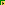 Text 6[来源:Z§xx§k.Com]M:Can you tell me how to reach the bank,please?W:Which bank?There are two:the Allied Irish Bank and the Bank of Ireland.M:I have an AIB pass card and I want to get money from the bank.W:You need to go to the Allied Irish Bank which is near to the local shopping center,Dunnes Stores.M:How do I get there?I have no knowledge of this area.W:Cross the road and turn left at the other side.Walk along the foot-path until you reach the traffic lights.You will see a shopping center on the right-hand side.Walk across the road and turn right after the shopping center.Keep going straight for about 100 meters and the bank is on your left.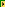 M:It sounds a little difficult.How far is it from here?W:It’s not so difficult.It’s about five minutes’ walk from here.I can draw a map for you if you wish.M:Oh,I would really appreciate that.Text 7M:May I help you?W:I’m looking for some gloves.M:Over at this counter,please.What kind would you like,wool,leather or fur?W:Leather,please.M:Are these all right?They wear well and don’t cost much.W:They’re just what I need.May I try them on?M:Certainly.W:Mm,they’re a bit small.Have you any larger ones?M:Yes,they come in several sizes.Try these.W:These are much better.I’ll take this pair.Text 8M:Hello!Kate.Where is Jane?I want her to type this letter for me.W:I’m afraid she can’t.She isn’t working today.M:Oh,why?W:She is preparing for an exam.M:An exam?Is she going to school?W:Yes,she is.She is learning Japanese at a night school.Text 9W:Jason,could you tell us about your round-the-world trip?M:Sure.I started in England about two years ago,in a special boat.I’m trying to go around the world just using human power.W:Ah-hah.Human power?What do you mean?M:Human power is just the power of a person.No wind and no motors.W:Wow.That’s interesting.Where did you start?M:I started in England and I crossed the Atlantic Ocean to the U.S.in 111 days.And then I skated across the United States,to San Francisco.W:That’s a long way.How long did that take?M:Well,I thought it was only going to take three months,but it ended up taking a year.[来源:学.科.网Z.X.X.K]W:And now we’re here in Hawaii.How did you get to Hawaii?M:Well,I rowed the boat from San Francisco to Hawaii in 53 days.W:That’s a long time.And what are your plans from here?M:I’m going to row the boat from Hawaii to Australia.And then bicycle through Australia,use another special boat up through Indonesia to Malaysia,and then use a bicycle up through Thailand,China,India,and all the way back through Europe,back to my starting point in England.Text 10My favourite subject at school was maths.I enjoyed solving problems,and was interested in teaching methods.But most of my friends found maths very difficult,and because they thought it was a useless subject they saw no need for working at it.Maths was,in fact,the least popular subject in our class.During my last year at school our maths teacher’s child was seriously ill and she had to stay with him in the hospital for two weeks.Some students became very worried about their maths exam results.Each evening,I gave lessons to three of my friends,so that they would have a chance of passing their examination.I was patient,and got good at explaining things to people,and the lessons went well.My three friends and I all passed the examination.Their parents offered to pay me for the lessons,but I refused.I was sorry for my teacher.I did not think it would be fair if I took the money for doing my teacher’s job.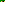 